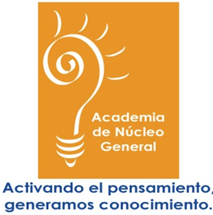 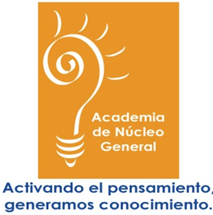 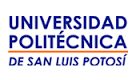 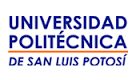 RUBRICA PARA DOCUMENTALMateria:Nombre del maestro:Fecha:Nombre del estudiante (s):Grupo:Carrera:Dimensiones/indicadores de nivelCompetente10Competente10Independiente9Básico Avanzado8Básico7No competente0-6AudioEl audio es excelente y la musicalización es la adecuada de acuerdo al contextoEl audio es bueno y la musicalización se puede mejorarEl audio es bueno y la musicalización se puede mejorarEl audio es regularEl audio es un poco deficiente con un poco de ruido.El audio es malo. No se entiende por la existencia de ruido u otras interferencias.Calidad video (imagen)La imagen es excelente. No sufre distorsión alguna y se ve claramente.La imagen es buena, aún se distingue sin dificultadLa imagen es buena, aún se distingue sin dificultadLa imagen es regular, comienza a distorsionarse.La imagen es un poco deficiente. Existe distorsión media.La imagen se distorsiona. Carece de suficientes pixeles.LenguajeAudio-visualLa forma y recursos empleados para transmitir el mensaje son muy claros y acordes al tema.El lenguaje es adecuado pero se puede mejorar.El lenguaje es adecuado pero se puede mejorar.Se comunica el mensaje, aunque el lenguaje no es de todo el adecuado.El mensaje apenas se percibe. Es difícil entender.No se entiende el mensaje y los recursos empleados no son los adecuados para lograr el objetivoContenidoSe expresa de manera clara  los objetivos, hipótesis, resultados y conclusiones de la investigaciónSe expresa en su mayor parte   los objetivos, hipótesis, resultados y conclusiones de la investigaciónSe expresa en su mayor parte   los objetivos, hipótesis, resultados y conclusiones de la investigaciónSe expresa no muy claramente   los objetivos, hipótesis, resultados y conclusiones de la investigaciónSe expresa pobremente  los objetivos, hipótesis, resultados y conclusiones de la investigaciónNo se entienden los puntos principales de la investigación Ortografía y redacciónLos créditos y letreros utilizados en el cortometraje están bien escritos y redactados.Los créditos y letreros tienen algunos errores de redacción, pero son entendibles, se pide que se corrijanLos créditos y letreros tienen algunos errores de redacción, pero son entendibles, se pide que se corrijanLos créditos y letreros utilizados tienen mayor número de errores de redacción, y ortografía se pide que se corrijanLos créditos y letreros utilizados no se entienden por completo la cantidad de errores en la redacción y la ortografía Los créditos y letreros utilizados en el cortometraje no se entienden, por la gran cantidad de errores en redacción y ortografía, se pido que se corrijan y no lo hacen